Ur. broj:  OKGF-22/19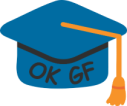 Mostar, 16. svibnja 2019.ZapisnikSastanak s studentskim predstavnicima 16.svibnja 2019.Nazočni:	Prodekanica za znanost: izv.prof. dr.sc. Amira GalićProdekan za nastavu: doc. dr.sc. Dragan ĆubelaPredsjednica OKGF: mr.sc. Tatjana Džeba, viši asistentVoditeljica studija A+U: doc.dr.sc. Valerija KopilašPredstavnici studenata:Sveučilišni preddiplomski studij građevinarstva:Katarina Galić– III. godinaSveučilišni diplomski studij građevinarstva:Petra Merdžo– I. godina – smjer Hidrotehnika i okolišno inženjerstvoMorena Rajković -  II. godina – smjer OpćiBrigita Šunjić – II. godina – smjer KonstrukcijeSveučilišni preddiplomski studij arhitekture i urbanizma (A+U)Dorotea Flis – II. godinaDaria Kozina i Tomislav Prskalo: I godinaStudentski zbor GF:Kristijan Živkušić- predsjednik Zapisnik po dnevnom redu:USVAJANJE ZAPISNIKA S PROŠLOG SASTANKAZapisnik je jednoglasno usvojenODRŽANOST NASTAVE I KOLOKVIJAProdekan za nastavu je iznio podatak da se nastava redovito održava i da se kolokviji redovito oglašavaju na Predmetnim obavijestima, s čime su se i studentski predstavnici suglasili.STUDENTSKE ANKETEPredsjednica OKGF-a je izvjestila da je kontaktirala Voditeljicu Sveučilišnog ureda za kvalitetu, te dobila slijedeću informaciju: Prijedlog nove on-line studentske ankete, obrasci, kao i Pravilnik i Vodič bi se trebao usvojiti na sjednici Senata u ponedjeljak 20.05., te sukladno tome ista bi se provodila za ovaj ljetni semestar u periodu od 27.05. do 07.06., odnosno dva zadnja tjedna nastave.Na studiju Arhitekture i Urbanizma će se ponovno paralelno održati i tiskana Anketa u vrijeme nastave, a sve po dogovoru s Voditeljicom studija A+U.Također su informirani o planiranom održavanju Ankete o radu stručnih službi početkom listopada.Studentski predstavnici i dalje trebaju poticati studente na izlaznost.PODSJETNIK ZA DIPLOMSKE I ZAVRŠNE RADOVEProdekanica za znanost je informirala o obvezi dostavljanja sažetaka Diplomskog rada u elektronskom obliku na hrvatskom i engleskom jeziku koje studenti dostavljaju preko linka na našoj stranici, te o potrebi pridržavanja Uputa za pisanje rada, kako Diplomskog tako i Zavrsnog rada. Iste se nalaze na mrežnoj stranici i moraju se provoditi. Podsjetnici su upućeni mentorima u ožujku. MEĐUNARODNA SURADNJA  i INFORMACIJA O INFO DANU MOBILNOSTIObzirom da je asistent za međunarodnu suradnju bio opravdano spriječen doći na sastanak, Prodekanica za znanost je prenjela informaciju o tjednu internacionalizacije na našem Sveučilištu. Također je izvjestila o dolasku prof. Kozlowskog sa Sveučilišta u Gliwicama-Poljska i održanim predavanjima i Znanstvenom satu u sklopu njegove nastavne mobilnosti.Naglašeno je da studenti trebaju koristiti linkove na našoj stranici. Na natječaj za mobilnost za Granadu, koji je bio otvoren do 12. svibnja, nije bilo prijavljenih studenata. Asistent za nastavu stoji na raspolaganju svima koji žele ostvariti mobilnost, u smislu pomoći oko prijavljivanja na istu.O natječaju FMOZ-pod stavkom STUDENTSKI ZBORINFORMACIJA O ZAVRŠNOJ IZLOŽBI STUDENATA ARHITEKTUREVoditeljica studija A+U je izvjestila o održanim izložbama u sklopu natjecanja Modeliranje mostova i Dana otvorenih vrata u travnju.Za razliku od prošle godine, ove godine se planiraju dvije izložbe, a o datumima održavanja istih će biti obavijest na mrežnoj stranici. Krajem svibnja iz kolegija Urbanizam planira se održati izložba u Vijećnici grada Mostara, a u lipnju (najvjerojatnije 7.-8.lipnja )se na našem fakultetu održava izložba iz drugih kolegija sa A+U koju će posjetiti i srednje škole. Također se planira Radionica  za razredbeni ispit A+U (oko 10. lipnja). Točni termini svih navedenih izložbi i radionice će biti objavljeni na našoj mrežnoj stranici. STUDENTSKI ZBORPredsjednik studentskog zbora GF Kristijan Živkušić prenio je informaciju o prijavi na natječaj FMOZ tri projekta: studentskog projekta naših studenata Građevinarstva i Arhitekture i Urbanizma pod nazivom Pametna klupa u suradnji s studentima Strojarskog fakulteta, o prijavi Studentske konferencije Valja nama preko na najtječaj FMOZ i natječaj IEEE, te o prijavi našeg studentskog časopisa Nestabilnost.Također je istaknuo da jedan drugi projekt naših studenata II. godine (A+U?) koji je prošle godine bio odbijen, sad je ponovno prijavljen preko Studentskog zbora na natječaj u Sarajevu-očekuju se rezultati.Ovime se ujedno ispunjavaju i  aktivnosti iz akcijskog plana po preporukama AZVO-a RH  i Sveučilišnog Akcijskog plana za 2019.Studentski predstavnici su posebno istaknuli susretljivost asistenta Marina Jurišića koji je zadužen za koordinaciju projekta, i zahvaljuju mu na  uloženom trudu i zalaganju, te pomoći u izradi projekta Pametne klupe. Prodekanica za znanost je istaknula da je u pripremi II. obavijest za Studentsku konferenciju, jer su se preklopili termini za održavanje konferencije na Zlatiboru i naše što se saznalo na Građevinijadi, pa se našao novi termin.Predsjednik Studentskog zbora je izvjestio o postignutom uspjehu na Građevinijadi koja se ove godine održavala u Budvi, Crna Gora. Osvojena mjesta na takmičenju su: 2. mjesto iz Mehanike tla i iz Betonskih konstrukcija, 4. mjesto iz  Organizacije građenja, 8. mjesto iz Metalnih konstrukcija, 3. mjesto iz ženskog rukometa.Istaknuo je zadovoljstvo što su se u Građevinijadu ove godine uključili i studenti Arhitekture, njih 10 i izuzetno im je drago zbog ostvarenih prijateljstava koja su se nastavila i nakon povratka. Također je rekao da su bili i arhitekti sa Univerziteta u Sarajevu.Na današnjoj akciji darivanja krvi organiziranoj na našem Fakultetu je bio dobar odziv naših studenata- njih 20-tak je dalo krv, što je za svaku pohvalu.Predstavnica II. god. A+U Dorotea Flis je iznjela podatak da su na Arhitektijadu u Ada Bojana Crna Gora išla 2-3 studenta.ETIČNOST U ZNANOSTIProdekanica za znanost i predsjednica OKGF su zamolili studente da se, ukoliko imaju ili u narednom periodu budu imali bilo kakva saznanja o npr. Uvjetovanju polaganja ispita nekom knjigom čiji je autor nastavnik na tom kolegiju ili bilo što slično, da slobodno prijave Upravi ili OKGF-u.  Studentski predstavnici su istakli da je naš fakultet primjer dobre prakse i da takvo što nije nikad zamjećeno. Voditeljica studija A+U je navela pozitivan primjer doc.dr. Gorana Šunjića koji je svoju knjigu besplatno podjelio studentima I. godine A+U, dvije godine zaredom., kako bi mogli pratiti nastavni proces i savladavati gradivo.  Drugi primjer dobre prakse je istaknula Dorotea Flis, a to je  da na studiju A+U iz kolegija Povijest umjetnosti doc.dr.sc Zrinka Paladino inzistira da se ode na bilo koji koncert klasične glazbe, na kazališnu predstavu i sl. RAZNO Predstavnica I. g. Diplomskog studija građevinarstva je izrazila želju studenata da se na fakultet postavi Automat sa slatkišima i grickalicama, koje bi studenti mogli koristiti, osobito  kad  su loši vremenski uvjeti.Zapisnik sastavila:Predsjednica OKGF: mr.sc. Tatjana Džeba